24.2.21T: Can I explain the three states of matter?Use your word bank to complete your sentences.Try to use three adjectives:Water in the form of a sold is__________________________________________.Water in the form of a liquid is _________________________________________.Water in the form of a gas is __________________________________________.When water freezes, it becomes a ____________.When water evaporates, it becomes a ___________.When ice melts, it becomes a _____________.SolidLiquidGas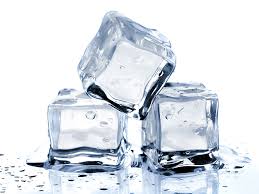 hard, firm, cold, wet, frozen, clear, transparent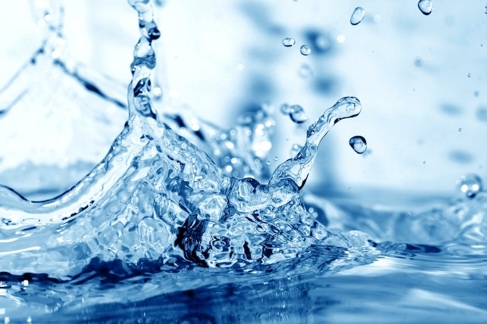 wet, warm, cold, hot, clear, transparent, still, wavy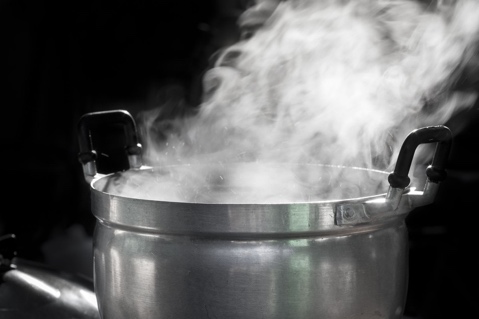 Wet, cloudy, hot, warm, thick, white